Original ContributionJournal of Cosmetic Dermatology, 13, 307--314A new dermal filler made of cross-linked and auto-cross-linked hyaluronic acid in the correction of facial aging defectsAdele Sparavigna, MD,1 Pasquale Fino, MD,2 Beatrice Tenconi, Sc.D,1 Nicola Giordan, PharmD,3 Vittoria Amorosi, MD,2 & Nicolo` Scuderi, MD21Derming Clinical Research and Bioengineering Institute, Monza, MB, Italy2Department of Plastic, Reconstructive and Aesthetic Surgery, University of Rome ’Sapienza’, Policlinico ’Umberto I’, Rome, Italy3Clinical Research Department, Fidia Farmaceutici, Abano Terme, Padua, ItalySummary	Background  A novel Hyaluronic Acid (HA) derivative dermal filler has been developed       with  characteristics  especially  suited  for  nasolabial  folds  (NLF)  and  facial  defects  due     to volume loss.Aims An open-label prospective study was carried out to evaluate this HA filler’s performance in correcting facial defects due to volume loss.Methods A single Italian site treated subjects aged 30–65 for facial defects due to volume loss with a new dermal filler injectable gel; subjects returned to the clinic at7  and  14  days,  and  1,  3,  6,  9,  and  12  months  for  follow-up.  The  primary effectiveness endpoint was improvement in wrinkle severity (measured using the     Wrinkle Severity Rating Scale) (WSRS) and facial volume (measured using the Facial      Volume Loss Scale) (FVLS) at 6 and 12 months from baseline. Secondary endpoints were  safety  evaluation,  performance  duration,  product  handling,  subjects’  and investigator’s treatment evaluation. Assessment of aesthetic results included the skin hydration, image analysis of nasolabial folds (3D), and photographic documentation.         Results The reduction in nasolabial wrinkles was statistically significant at 6 months   after the first implant. The aesthetic improvement of 1 grade on WSRS was evident      in 95% of subjects up to 3 months, in 84% of subjects up to 6 months and in 27%  up to 12 months. A clinically (> 1 point improvement) and statistically significant improvement in the FVLS was observed	at each study visit; in 100% of treated cases, up to 3 months and in 61% up to 9 months. Good results were obtained     during the study in skin hydration. There were no severe adverse events related to treatment.Conclusion  This  injectable  gel  is  well  tolerated  and  has  been  demonstrated  to  provide     a smooth and natural improvement in facial defects due to volume loss in nasolabial              folds and the malar region that lasts for up to 1 year.Keywords: dermal   filler,   hyaluronic   acid,   facial   defects,   volume   loss,   patient satisfactionCorrespondence: Pasquale Fino, MD, Department of Plastic, Reconstructive and Aesthetic Surgery, University of Rome “Sapienza”, Policlinico Umberto I, Via dei Quinzi, 5, Interno 21, 00175, Roma, Italy.E-mail: pasquale.fino@gmail.com, pasquale.fino@uniroma1.itAccepted for publication September 5, 2014IntroductionNonsurgical rejuvenation procedures such as botulinum    toxin  (BTX)  and  dermal  filler  injections  are  now  the most common aesthetic treatments performed world-wide.1,2  In  2008,  the American Society of  Aesthetic Plastic  Surgeons  (ASAPS)  published  projected  nation- wide statistics of US dermal filler practice, in which hyaluronic acid-based fillers were the most commonly performed with over 1.26 million treatments.3   The pur-       suit of the ideal filler dates back centuries. As early as 1893,  autologous  fat  injection  to  correct  facial  defects  was reported by Neuber and only a few years later par-      affin was injected for cosmetic treatment.4,5 This tech- nique  enjoyed  much  popularity  until  many  patients    began  to  develop  severe  foreign-body  and  granuloma-  tous reactions.6  Later, in the 1940s, the use of liquid sil-    icon    become    very    popular    first    in    the    US and subsequently in Germany, Switzerland, and Japan,       until  many  patients  demonstrated  numerous  complica-       tions  that  prevented  approval  for  cosmetic  purposes  by         the United States Food and  Drug  Administration (FDA).7,8    Modern  soft  tissue  augmentation  began  in   1982 with the approval of bovine collagen. Since then,        soft tissue augmentation and injection of materials for cosmetic enhancement have increased considerably and became the second most common cosmetic nonsurgical procedure  in  2009.  To  date  hyaluronic  acids  account     for the majority of the soft tissue augmentation market.9 Hyaluronic acid (HA) is a biological glycosaminoglycan distributed  in  the  extracellular  matrix  of  most  tissues,   and particularly concentrated wherever rapid tissue pro- liferation, regeneration, and repair occur.10  It was first  isolated in 1934 from bovine vitreous humor.11–13HA is a polysaccharide composed of repeating units of D-glucuronic  acid  and  N-acetyl-glucosamine.  It  is  found        in all tissues of vertebrates and is very prevalent in human  skin.  It  has  been  demonstrated  to  be  decreased            in intrinsically aged skin and to be altered in photoaged     skin.  It  is  highly  hydrophilic,  binding  much  more  than          its weight in water. In a filler, the cross-link of the poly- saccharide chains serves to slow HA degradation and to increase tissue residence time. Hyaluronic acid fillers are mainly used in nasolabial folds, which was the site of original  FDA  approval.  They  are  also  used  in  many  areas including the lips and marionette folds.14–17A new dermal filler, HA derivative and classified as a medical device, has recently  been  developed.  The product is based on highly viscous and absorbable gel formulation,  which  thanks to  its  properties can  ensure        a long-lasting volumizing effect. Chemically, it is a combination of two components: an auto-cross-linked hyaluronic acid (ACP) and a hyaluronic acid cross- linking   through   BDDE   (butanediol-diglycidyl-ether). The combination of the two products forms a gel that degrades over a long period of time and ensures a volumizing effect.Aim of this open-label, prospective study, here pre- sented, was to evaluate the long-term effectiveness and    safety of this novel HA filler in correcting facial defects      due to volume loss.MethodsStudy designThis was a prospective, open-label study in which a highly cohesive and viscous HA volumizing filler was evaluated for its indicated use of restoring facial vol- ume. The trial was carried out in compliance with the Declaration of Helsinki and the Guidelines for Good Clinical  Practice.  Independent   ethics   committee approval was obtained from the Independent Multidis- ciplinary Ethical Committee  (Monza, IT) and  all sub- jects provided written informed consent.In this clinical trial 20 adult subjects were enrolled from November 2011 to December  2012, at an Italian         site to evaluate the efficacy and tolerability of a new dermal filler in correcting facial defects due to volume loss.Subjects20  subjects  fulfilling  the  following  inclusion  criteria    were considered eligible: healthy subjects of both sexes,aged 30–65, score ≥2 on the Facial Volume Loss Scale (FVLS), score ≥3 on the Wrinkle Severity Rating Scale(WSRS), subjects willing to come back to the clinic for follow-up visits, subjects willing to abstain from other cosmetic  procedures  (e.g.,  further  augmentation  ther-    apy,  botulinum  toxin  injections,  facelift  procedures, laser  chemical  peeling  etc.)  during  the  entire  duration     of  the  study,  subjects  providing  signed  informed  con-  sent form.Subjects  were  excluded  if  they  were  participants  in   any ongoing clinical trial or had any conditions con- traindicating the use of HA fillers such as skin disease, (infections, dermatitis, active eczema, psoriasis, acne, rosacea, herpes etc.), subjects in therapy with antico- agulant  drugs,  subjects  with  facial  volume  loss  caused   by traumas or genetic defects, subjects with hypersen- sitivity to hyaluronic acid and/or its ingredients, aller- gies, autoimmune disease  (LES,  sclerodermia  etc.), cancer, in therapy with immunosuppressive drugs, in pregnancy or lactation.Subjects were removed from the trial if they with- drew  from  the  study  for  personal  reasons,  developed    any of the conditions specified in the original exclusion  criteria or contracted a serious illness preventing con-tinuation of the  study.  Subjects  removed  from  the study were not replaced.Study proceduresParticipants received Ial-System Duo®   (Fidia Farmaceu-     tici S.p.A., Via Ponte della Fabbrica 3/A, 35031, Abano  Terme (PD)-Italy), a class III, EC market medical device, provided in a disposable prefilled syringe of 1 mL vol- ume. Allowable treatment sites were the nasolabial folds       or malar region, with a maximum volume of 4 mL. Intradermal  and/or  subcutaneous  injection  was  per-   formed by needle (30G, 13 mm, linear retrograde tech-   nique) at the level of nasolabial folds or blunt cannula      (27G, 40 mm, fan technique) for the malar region. The injection volume selected for the first implant was between 2 mL and 4 mL.Following treatment with this hyaluronic acid inject-      able gel, subjects returned to the clinic for follow-up visits  at  7 days  (V2),  2 weeks  (V3),  1  (V4),  3  (V5),       6 (V6),  9 (V7), and  12 (V8)  months after initial  treat-   ment.   An   optional   top-up   treatment   was   allowed   at          1  week   with   an   injection   volume   between   0.5   and           1 mL.Data collection and study endpointsThe   primary   effectiveness   endpoint   was   improvement       in wrinkle severity (measured using the Wrinkle Sever-        ity  Rating  Scale)  and  facial  volume  (measured  using     the  Facial  Volume  Loss  Scale)  at  6  and  12 months    from baseline.Investigators recorded each subject’s age, sex, base-line volume loss according to the FVLS and severity of wrinkles according to the WSRS. Clinical evaluation by WSRS (score from 1 to 5) and FVLS (from 1 to 5) was     used to assess the efficacy of the product. Investigator and subject satisfaction was evaluated by a numericalgenerate a 3D profile of the measured skin surface. The Investigator’s judgment on product handling, after the first implant and the top-up, was recorded as a score from 1 to 5. Finally, patient’s global assessment was evaluated asking patients to complete a self-assessment questionnaire.Assessment of safety was performed by direct obser- vation  of  local  expected  events/reactions  induced  by      the injection  (pain, erythema,  edema, bruise),  and  any   other adverse event/reaction, also of systemic source, occurring during the study.Data analysesThe  data  was  summarized  with  descriptive  statistics    (e.g.,   adjusted   means,   standard   deviation,   minimum       and  maximum  value).  The  statistical  analysis  of  clini-   cal data was performed using nonparametric tests (Friedman test followed, in the event of statistically significant  results,  by  Dunnett  test),  while  parametric   tests were used for instrumental data (ANOVA test fol- lowed,  in  the  event  of  statistically  significant  results,     by  Dunnett  test).  The  results  obtained  at  each  study   time  point  were  compared  with  baseline  conditions.  Safety  and  tolerability  were  evaluated  at  any  follow-      up visit.ResultsStudy participantsTwenty female were included in the study, age range 49–65 years  (mean = 56),  with  a  score  ≥2  on  the     FVLS  and  a  score  ≥3  on  the  WSRS,  from  whominformed consent had been obtained (Table 1).Table 1 Subject baseline and demographic datarating scale from 0 to 10, where 0 was no improve-	 	ment  and  l0  was  maximum  improvement.  Duration      time  of  the  volumizing  and  filler  effect  was  evaluated   by  image  analysis  results  on  nasolabial  folds,  obtained   14 days  after  the  first  intradermal  implant  and  com-  pared   to   the   ones   obtained   after   1,   3,   6,   9,   and  12 months. Skin hydration was measured using the Corneometer CM825 (Caurage–Khazaka, K6ln,  Ger- many).  Two-dimensional  frontal  face  pictures  were taken with standardized methods. 3D nasolabial folds pictures,  were  taken  using  the  PRIMOS®  (GFMesstech- nik GmbH, Teltow, Germany) which provides a high-resolution  profilometry  of  skin  surfaces  usingFemale (no)	20/20Age (years)Facial Volume Loss ScaleWrinkles Severity Rating Scalephase-shifted light stripes projected by micro mirrors to	 	Treatment and practice characteristicsAll subjects received injections of the same hyaluronic acid filler in NLFs and the malar area on both sides of       their face at the baseline visit. Seventeen  subjects received a top-up treatment at 1 week in NLFs, while top-up was  performed in the malar region and nasola-        bial chin folds on 3 and 6 subjects, respectively. The mean  injection  volume  was  0.5–1 mL.  Two  subjects,    due to the presence of bruises after the first implant, refused the top-up treatment. One subject did not per-100908070605040302010095	95	95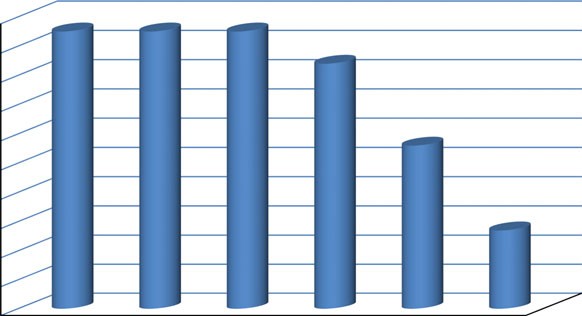 845627form V3 because of personal problems. No other signif-    icant event, which may have interfered with the test results occurred during the study period. Five  subjects dropped out of the study due to personal problems not    related to the tested product or the aesthetic treatment; therefore,  at  V6,  the  statistical  analysis  was  performed   on a total of 19 subjects, and at V7 and V8 the statis-         tical analysis was performed, respectively, on a total of         18 and 15 subjects who completed the trial.Aesthetic outcomesEffectivenessBefore treatment, nasolabial folds were rated by the investigators as being extreme in  30%  of  subjects, severe in 50%, and moderate in 20% of subjects. The mean WSRS  at  baseline  was  4.1,  the  treatment resulted  in  a  significant  improvement,  after  3 months     the    scores    decreased    by    1.3    points    and    after     12 months  from  first  implant  the  reduction  of  WSRS   was still clinically evident.Treatment with hyaluronic acid filler induced a clini-     cally and statistically significant improvement from baseline  condition,  the  reduction  in  WSRS  being,5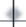 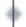 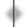 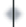 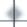 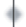 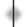 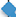 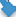 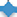 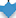 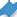 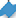 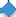 *p< 0.05 vs V14.1V3	V4	V5	V6	V7	V8Figure 2 Proportion of subjects with ≥1 grade improvement from baseline in Wrinkles Severity Rating Scale (WSRS).Facial Volume Loss Scale (FVLS)4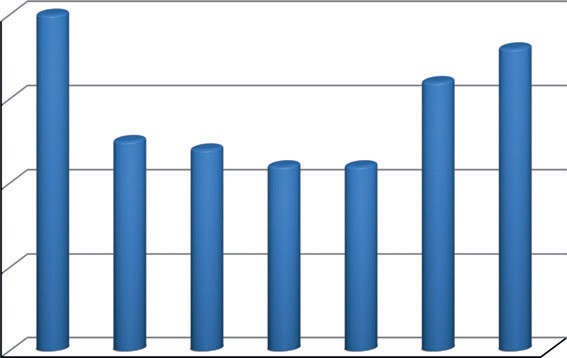 3210V1	V3	V4	V5	V6	V7	V8Figure 3 Mean score of the Facial Volume Loss Scale (FVLS) evaluated at baseline, after 14 days, 1, 3, 6, 9, 12 months after   injection.respectively, of 32% at V3 and V4, of 34% at V5, of 24% at V6, of 15% at V7, and 10% at V8, correspond-        ing to a visual score reduction of at least one grade in        95% of treated cases up to V5, in 84% at V6, in 56% and 27%, respectively, at V7 and V8 (Figs 1 and 2).43	2,8*	2,8*212,7*3,1*3.53.7At  baseline  the  FVLS  score  of  all  subjects  ranged  from  2 to 5, the mean score declined significantly (P  < 0.05        vs.   baseline condition), from 4.0 at baseline visit to 2.2         at  visits  5  and  6  (3  and  6 months  after  treatment).      The  reduction  in  FVLS  visual  score  vs.  baseline  (V1)  was 38%  at V3,  40% at V4,  45% at  V5 and  V6,  20%       at V7, and 10% at V8, corresponding to a visual score reduction  of  at  least  one  grade  in  100%  of  treated    cases up to V5 and in 61% after 9 months (Fig. 3).V1	V3	V4	V5	V6	V7	V8Figure 1 Mean score of the Wrinkles Severity Rating Scale (WSRS) evaluated at baseline, after 14 days, 1, 3, 6, 9,12 months after injection.These measures may be more interesting consideringthat at V4 and more consistently at V5 and V6, the percentage of subjects who showed a reduction in the FVLS visual score of 2 and 3 grades was higher in1009080706050403020100100	100	10095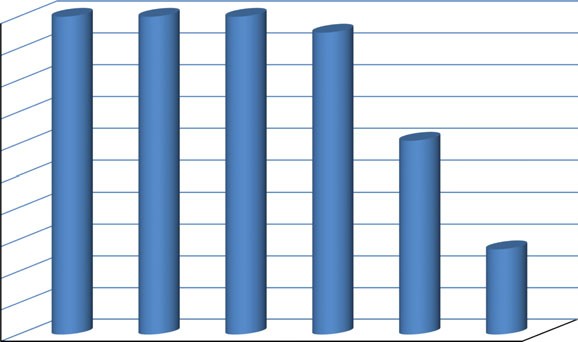 6127the ability of ACP (auto-cross-linked hyaluronic acid) to    bind  with  the  water  molecule   causing  a  rapid  increase           in deep moisture and a progressive improvement in superficial  skin  hydration,  detectable  up  to  9 months    after the treatment.The skin profilometry of wrinkles (PRIMOS®) at the level of nasolabial folds showed from V3 onwards a statistically  and  clinically  significant  reduction  (Dun-     nett test P < 0.05 V3, V4, V5, and V6 vs. baseline condition) in the roughness parameter (RA) (Table 2). Hyaluronic acid treatment achieved a reduction in theV3	V4	V5	V6	V7	V8Figure 4 Proportion of subjects with ≥1 grade improvement from baseline in Facial Volume Loss Scale (FVLS).SKIN ELECTRICAL CAPACITANCE (SKIN HYDRATION)65mean depth of the RA parameter from 120.8 lm to55.4 lm at 2 weeks (V3) after the first implant, indi- cating  an  excellent  filling  product  activity  which  was   still marked for up to 6 months; in particular the per- centage reduction in RA corresponded to 51.7% at V3,   46.9% at V4, 42.9% at V5, 35.2% at V6, 16.5% at V7        and 6.5% at V8.The clinical and instrumental assessments, as well as605550.32	49.745044.68	46.5452.98	54.1247.98	47.2259.79	60.2753.48	55.2750.2749.41the patient and investigator global assessment, con-firmed that the filling and re-densifying activity of the study  product  was  still  marked  and  clinically  signifi-   cant  12 months  after  the  first  implant  (Fig. 6a–g454039.043530252043.33	42.9840.3147.1843.5937.77photographic documentation 3D and 2D).SafetyNo  adverse  events/reactions  related  to  the  study  prod-   uct  occurred  during  the  study.  Local  post-treatment   events such as erythema resolved in the majority ofV1	V3	V4	V5	V6	V7	V8MEAN	mean+1/2 Std. Dev.	mean-1/2 Std. Dev.Figure 5 Skin hydration (*P < 0.05 Dunnett test vs. V1).comparison with V3 (60% at V4, 70% at V5, and 69%          at V6 vs. 42% at V3). These results may be explained by  the  stimulating  activity  of  hyaluronic  acid  on  cellu-          lar functionality and by the long-lasting performance (re-densifying  activity)  and  bio-revolumetric  effect  of     the study product (Fig. 4).The mean value of skin electrical capacitance (skin hydration)  (Fig. 5),  measured  with  the  Corneometer CM825  instrument,  was  44.7  A.U.  at  baseline.  One   (V4), six (V6) and nine (V7) months after treatment, results confirmed a clinically and statistically significant hydration   improvement   respectively   to   7.4%,   19.7%      and 23.7% in comparison with baseline condition (V1) (Dunnett  test  P < 0.05).  Regarding  the  other  study       time  points  although  no  statistically  significant  varia-    tion vs. V1 was found, it is important to note a trend towards  increase  in  skin  electrical  capacitance  (+4.2%     at V3, +5.7% at V5). These results may be explained bytreated  subjects  within  2–3 h,  while  the  resolutiontime  for  edema,  was  on  average  of  3–4 h.  Bruising     was more marked in the malar region and the resolu- tion time, dependant on the extent and severity of the lesion,  was  10-15  days.  Pain,  more  prominent  at  the  level  of  the  nasolabial  folds  and  less  intense  in  the  malar  region,  was  perceived  by  subjects  during  injec-  tion  procedure  (resolution  time  generally  1–2 min). Final tolerance of study product was rated by the investigator as good to very good in 100% of treated patients.  No  serious  adverse  events  were  occured  in      the  study  and  no  patients  withdrew  from  the  study      due to safety reasons.DiscussionMinimally invasive or  non-invasive  procedures  cur- rently represent about 80% of cosmetic interventions. According to the statistics of the American Society of Plastic Surgeons (ASPS) from 2009, the top five mini- mally invasive procedures performed in 2009 were BOTOX  injections   (4.8 million),   soft   tissue   fillers (1.7 million), chemical peel (1.1 million), microderm-Table 2 Mean change in PRIMOS® measurements from baselinemeasurement (SD)	120.8 lm (55.2)   55.4 lm (34.2)    68.4 lm (54.0)    72.0 lm (52.7)    77.6 lm (45.0)    97.9 lm (52.6)    105.7 lm (52.0)Variation % vs. baseline (SD)	—51.7 (20.2)	—46.9 (20.8)	—42.9 (19.3)	—35.2 (19.4)	—16.5 (14.2)	—6.5 (11.1)(a)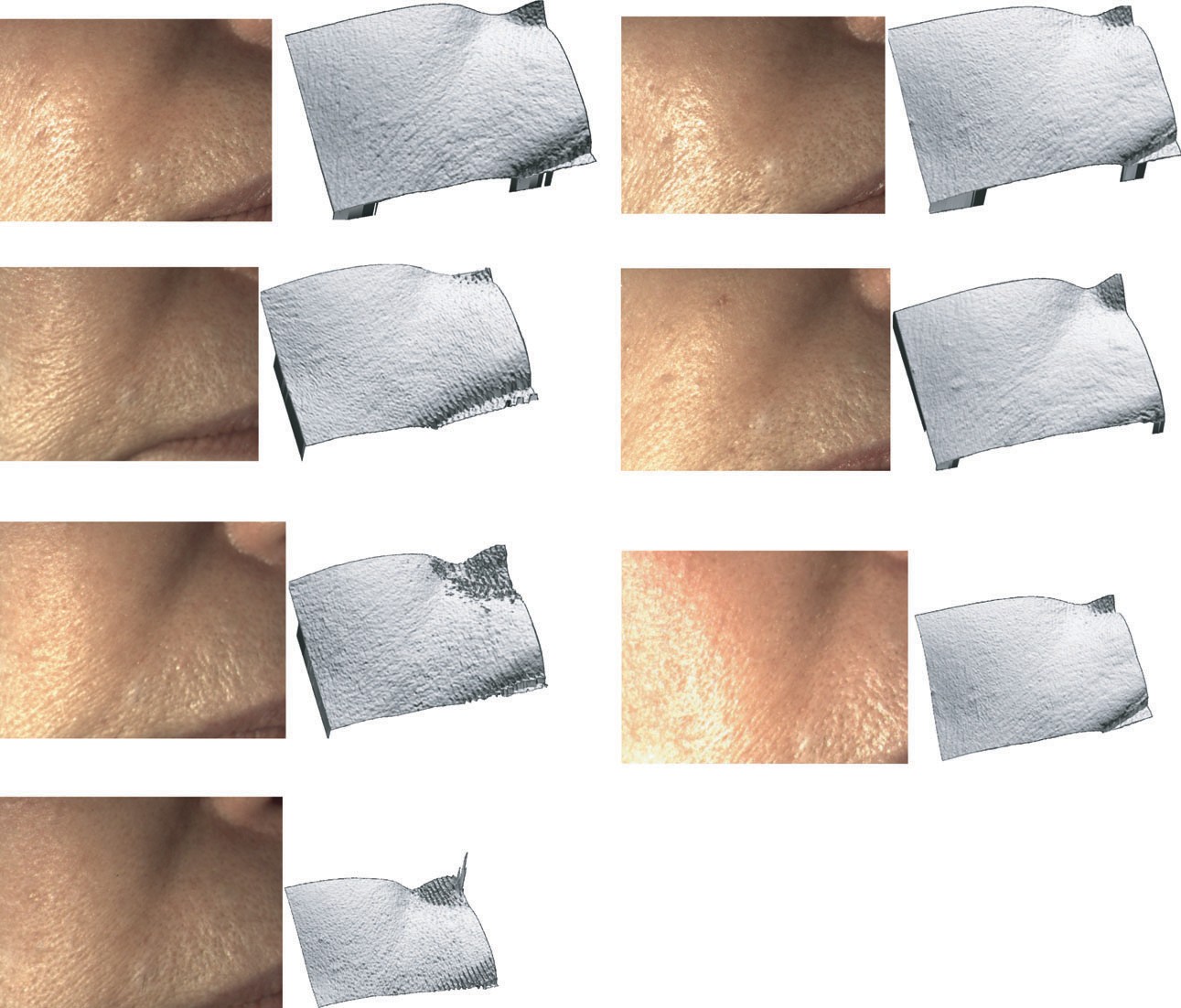 V1 (Baseline visit)Post-treatment view at V3 14 days after treatmentPost-treatment view at V4 1 month after treatmentPost-treatment view at V5 3 months after treatmentPost-treatment view at V6 6 months after treatmentPost-treatment view at V7 9 months after treatmentPost-treatment view at V8 12 months after treatmentFigure 6 (a–g) Pre and post treatment views of a 49-years-old caucasian woman: Figures 2D and 3D show the nasolabial fold from V1            (baseline) to V8 (12 months after treatment).abrasion,     (910 000)     and     laser     hair     removal    (893 000).18 Many patients see surgical operations as high-risk procedures, but do not  perceive  any  risk related  to   minimally  invasive   treatments.9,19    Requests     for these types of treatment are increasing in popularityworldwide and are  associated with a high level of  patient satisfaction.20–23Among the nonsurgical approaches for facial rejuve-   nation,  after  treatment  with  botulinum  toxin,  dermal    filler  procedures,  and  in  particular  with  hyaluronicacids, are the most frequently performed.3,24 Over 150 injectable fillers are available on the world market, but       only  around  a  dozen  have  had  the  approval  of  the   FDA. Fillers can be divided into permanent and tempo-      rary  and  enter  into  four  main  categories:  autologous     fat,  collagen,  hyaluronic  acid  and  biosynthetic  poly-   mers. Hyaluronic acids account for the majority part of        the soft  tissue  increase  market. HA  fillers  are  com- monly  used  for  the  treatment  of  wrinkles,  filling  of  folds, and regional volumizers.9The success of hyaluronic acids is especially due to their properties, such as an excellent risk-benefit ratio, simplicity of use, long-lasting effects, versatility, and reversibility.25 Various  controlled  randomized  trials (RCTs) have compared the efficacy and safety of HA fill-    ers with other non-HA injectable substances. Studies comparing HA fillers with bovine collagen have found that HA supplies a much longer-lasting correction in the nasolabial fold according to the 5-point Wrinkle Assess-   ment Scale with similar safety profiles.26–28ConclusionsThis trial was designed to evaluate the safety and effi- cacy of a novel, highly cohesive, viscous HA volumiz- ing filler in restoring facial volume in nasolabial folds and the   malar region. In our clinical and instrumental    study, using this new dermal filler, a clinically and sta- tistically significant improvement in the FVLS was observed at each study visit. In 100% of treated  cases,        the  reduction  of  visual  score  grade  was  at  least  one grade up to V5 (3 months after the first implant). The percentage  of  subjects  who  presented  a  reduction  in  FVLS visual score of 2 and 3 grades was higher at V4,       V5,  V6  than  at  V3  (60%  at  V4,  70%  at  V5,  69%  at  V6 vs. 42% at V3). The reduction in nasolabial wrin- kles was statistically significant 6 months after the first implant and was still clinically evident in most of trea-         ted  cases  up  to  9 months.  An  aesthetic  improvement       of at least 1 grade in the WSRS was still evident in 95% of subjects until V5, in 84% of subjects at V6 and      56% at V7. The clinically and statistically significant increase in skin hydration (P  < 0.05 at V4, V6 and V7        vs. V1) confirmed the good results obtained during the    study. Investigator and subject satisfaction with the aesthetic results was very high.Currently, the FDA has approved several HA filler agents for mid-to-deep dermal implantation (i.e., Resty-     lane, Juvederm, Hylaform) for the correction of facial wrinkles and  folds,29–32  where  HA  is  subjected  to chemical cross-linking processes, which improve its vis- coelastic properties and increase its half-life.The  possibility  of  obtaining  cross-linked  hyaluronan  gels  by  chemical  derivatization  has  been  well  known since 1964;33   in recent years, a wide variety of chemi-         cal  modifications  and  subsequent  cross-linking  have     been proposed to achieve chemical and mechanical HA robustness.34In hyaluronic acid object of this study the chemical network  plays  a  protective  role  decreasing  the  rate  of  HA hydrolysis and improving long term  efficacy. Favoured by its prolonged residence time in the appli- cation site, the product slowly releases natural hyal- uronic acid by the auto-cross-linked HA (ACP), which thanks to its natural hydrating properties and visco- elasticity,  improves  the  turgidity  and  the  elasticity  of    the skin.This new dermal filler seems to combine line efface- ment  and  volume  restoration  by  BDDE-based  cross-  linked HA to a short-term bio-stimulating effect due to        the release of native hyaluronic acid by the auto-cross-    linked HA.ReferencesBray D, Hopkins C, Roberts DN. A review of dermal fillers       in facial plastic surgery. Current Opinion in Otolaryngology& Head and Neck Surgery 2010; 18: 295–302.American Society of Plastic Surgeons. National Clearing-house of Plastic Surgery Statistics. 2010 plastic surgery pro- cedural statistics. Available at: http://www.plasticsurgery.American Society of Aesthetic Plastic Surgery Practice      Survey 2008. Available at: http://www.surgery.org/sites/ default/files/2008stats.pdf (accessed 19th February 2010).Neuber F. Fett transplantation. Chir Kongr Verhandl Dtsc Gesellch Chir 1893; 22: 66.Gersuny R. Uebereinesubcutyane prosthese. Z Heilk 1900;30: 1–5.Glicenstein J. The First ‘Fillers’, vaseline and paraffin.From miracle to disaster. Ann Chir Plast Esthet 2007; 52: 157e61.Narins RS, Beer K. Liquid injectable silicone: a review of         its history, immunology, technical considerations, compli- cations, and potential. Plast Reconstr Surg 2006; 118: 77Se84S.Rapaport MJ, Vinnik C, Zarem H. Injectable silicone:       cause of facial nodules, cellulites, ulceration and migra-     tion. Cosmetic Plast Surg 1996; 20: 267e76.Markarian MK, Hovsepian RV. The Interface of Cosmetic Medicine and Surgery: working from the inside and the   outside. Clin Plastic Surg 2011; 38: 335–45.Meyer JM, Stern R. Age-dependent changes of hyaluro-          nan in human skin. J Invest Dermatol 1994; 102: 385–9.Manuskiatti W, Maibach HI. Hyaluronic acid and skin:   wound healing and aging. Int J Dermatol 1996; 35: 539–44.Monheit GD, Coleman KM. Hyaluronic acid fillers. Derma-     tol Ther 2006; 19: 141e50.Hanke CW, Rohrich RJ, Busso M et al. Facial soft tissue fill- ers: assessing the state of the science conference:        proceedings report. J Am Acad Dermatol 2011; 64: S53–65.Rohrich RJ, Hanke CW, Busso M et al. Facial soft tissue  fillers conference: assessing the state of the science. Plast Reconstr Surg 2011; 127(Suppl 4): 22S–122e-S.Carruthers A, Carruthers J. Non-animal-based hyaluronicacid fillers: scientific and technical considerations. Plast Reconstr Surg 2007; 120 (Suppl 4): 33S–40S.Andr´e P. Evaluation of the safety of a non-animal stabi-    lized hyaluronic acid (NASHA—Q-Medical, Sweden) in European countries: a retrospective study from 1997 to      2001. J Eur Acad Dermatol Venereol 2004; 18: 422–5.Larsen NE, Pollak CT, Reiner K et al. Hylan gel biomate-rial: dermal and immunologic compatibility. J Biomed Mater Res 1993; 27: 1129–34.D’Amico RA, Saltz R, Rohrich RJ et al. Risks and opportu- nities for plastic surgeons in a widening cosmetic medi-          cine market: future demand, consumer preferences, and        trends in practitioners’ services. Plast Reconstr Surg 2008; 121: 1787–92.Ogden S, Griffiths TW. A review of minimally invasivecosmetic procedures. Br J Dermatol 2008; 159: 1036–50.Kim JE, Sykes JM. Hyaluronic acid fillers: history andoverview. Facial Plast Surg 2011; 27: 523–8.Coleman KR, Carruthers J. Combination therapy withBOTOXTM and fillers: the new rejuvenation paradigm.Dermatol Ther 2006; 19: 177–88.Dayan SH, Arkins JP, Patel AB et al. A double-blind, ran-domized, placebo-controlled health- outcomes survey of           the effect of botulinum toxin type A injections on quality           of life and self-esteem. Dermatol Surg 2010; 36: 2088–97.Sepehr A, Chauhan N, Alexander AJ et al. Botulinum toxintype A for facial rejuvenation: treatment evolution and patient satisfaction. Aesth Plast Surg 2010; 34: 583–6.Fagien S, Stuzin J. Injectable soft-tissue augmentation:       the present and the future. Plast Reconstr Surg 2007; 120: 5S–7S.Gold M. The science and art of hyaluronic acid dermalfiller use in esthetic applications. Journal of Cosmetic Der- matology 2009; 8: 301–7.Baumann LS, Shamban AT, Lupo MP et al. JUVEDERM vs ZYPLAST Nasolabial Fold Study Group. Comparison of smooth-gel hyaluronic acid dermal fillers with cross-           linked bovine collagen: a multicenter, double-masked, randomized, within-subject study. Dermatol Surg 2007; 33(Suppl 2): S128–35.Lupo MP, Smith SR, Thomas JA et al. Effectiveness ofJuv´ederm Ultra Plus dermal filler in the treatment of    severe nasolabial folds. Plast Reconstr Surg 2008; 121: 289–97.Narins RS, Brandt F, Leyden J et al. A randomized, double-blind, multicenter comparison of the efficacy and tolerability of Restylane versus Zyplast for the correc-tion of nasolabial folds. Dermatol Surg 2003; 29: 588–95.Arron ST, Neuhaus IM. Persistent delayed-type hypersen-sitivity reaction to injectable non-animal-stabilized hyal-  uronic acid. J Cosmet Dermatol 2007; 6: 167–71.Falcone SJ, Berg RA. Temporary polysaccharide dermalfillers: a model for persistence based on physical proper-     ties. Dermatol Surg 2009; 35: 1238–43.Gold MH. Use of hyaluronic acid fillers for the treatmentof the aging face. Clin Interv Aging 2007; 2: 369–76.Gold MH. What’s new with hyaluronic acid fillers. J DrugsDermatol 2007; 6: 1050–3.Laurent TC, Hellising K, Gelotte B. Crosslinked gels ofhyaluronic acid. Acta Chem Scand 1964; 18: 374–5.Serban MA, Yang G, Prestwich GD. Synthesis, character-ization and chondroprotective properties of a hyaluronan thioethyl ether derivative. Biomaterials 2008; 29:1388–99.Score 22/20 (10%)Score 33/20 (15%)Score 48/20 (40%)Score 57/20 (35%)2 weeks1 month3 months6 months9 months12 monthsBaselineV3V4V5V6V7V8